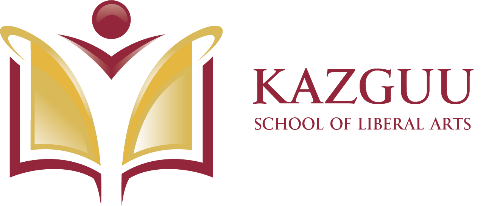 ВЫСШАЯ ГУМАНИТАРНАЯ ШКОЛАРекомендуемое количество кредитовдля специальности Переводческое дело (2021 год поступления)срок обучения – 3 годаСұрақтарыңызды эдвайзерге b_kustubayeva@kazguu.kz корпоративтік пошта арқылы жіберуіңізді сұраймыз.При возникновении вопросов, свяжитесь с эдвайзером посредством корпоративной почты b_kustubayeva@kazguu.kzIf you have a question, please, contact your advisor via corporate e-mail b_kustubayeva@kazguu.kz Код дисциплиныНаименование дисциплиныКредитыКредиты2 год обучения (курс)2 год обучения (курс)2 год обучения (курс)2 год обучения (курс)1Общеобразовательные дисциплиныОбщеобразовательные дисциплиныОбщеобразовательные дисциплины21FK (3)Физическая культураФизическая культура21Базовые дисциплины – обязательный (вузовский) компонентБазовые дисциплины – обязательный (вузовский) компонентБазовые дисциплины – обязательный (вузовский) компонент251TIT 2202Теория перевода - М2, М3Теория перевода - М2, М351FLT 2203Основы теории изучаемого языкаОсновы теории изучаемого языка51AW C1 2206Академическое письмо (С1)Академическое письмо (С1)51FL I 2208Второй иностранный язык I (A0, A1)Второй иностранный язык I (A0, A1)101Профилирующие дисциплины - вузовский компонентПрофилирующие дисциплины - вузовский компонентПрофилирующие дисциплины - вузовский компонент51RM I 2301Методы исследований IМетоды исследований I51ИТОГО В СЕМЕСТРИТОГО В СЕМЕСТРИТОГО В СЕМЕСТР322Общеобразовательные дисциплиныОбщеобразовательные дисциплиныОбщеобразовательные дисциплины22FK (4)Физическая культураФизическая культура22Базовые дисциплины - обязательный (вузовский) компонентБазовые дисциплины - обязательный (вузовский) компонентБазовые дисциплины - обязательный (вузовский) компонент202AW C2 2207Академическое письмо (С2)Академическое письмо (С2)52FL II 2209Второй иностранный язык II (A2)Второй иностранный язык II (A2)102Базовые дисциплины - компонент по выборуБазовые дисциплины - компонент по выборуБазовые дисциплины - компонент по выбору52HTM 2223История методики преподавания иностранных языков - М4История методики преподавания иностранных языков - М452Профилирующие дисциплины - вузовский компонентПрофилирующие дисциплины - вузовский компонентПрофилирующие дисциплины - вузовский компонент152RM II 2302Методы исследований IIМетоды исследований II52Tran I 2303Письменный перевод I – М2Письменный перевод I – М252CSI I 2304Последовательный и синхронный перевод  I – М3Последовательный и синхронный перевод  I – М352ИТОГО В СЕМЕСТРИТОГО В СЕМЕСТРИТОГО В СЕМЕСТР37